Challenge René PRADA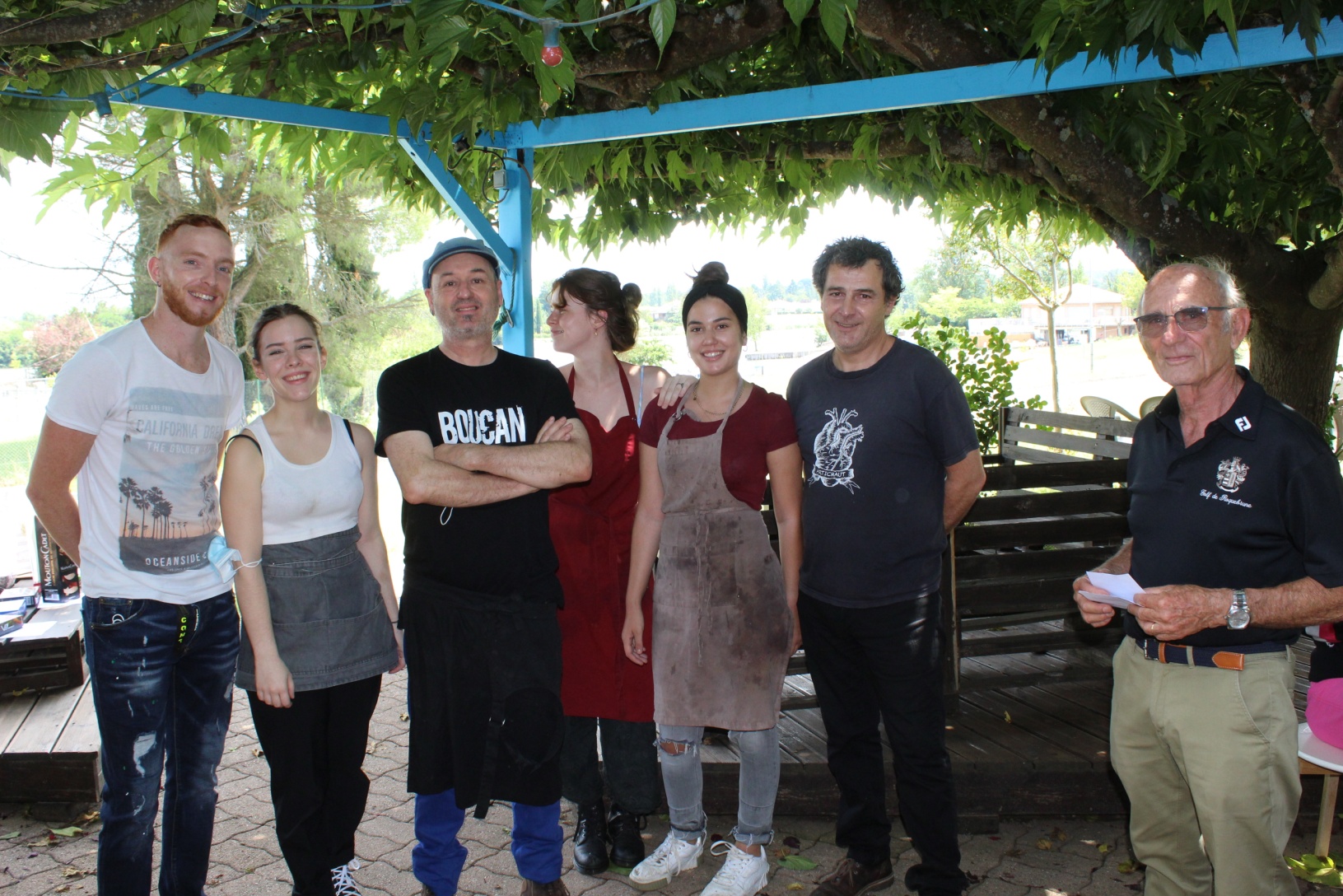 Résultats du 17 JUILLET  2021 au golf de  AYGUELEZESérie Dames                                                                                                        1° prix  brut :  Renée  GASQUET              golf de Fiac2° prix  Brut  : Martine  BURRER                golf de La Ramée 1° prix  net : Rosette  ROBERT           golf de Teoula 2° prix  Net : Josephine  PILLOT         golf Espalais 3° prix  Net     : Danielle  BOYALS         golf de Fiac1ère Série : Hommes  1° prix  Brut   : Maurice  SAINT CRIQ       golf de Téoula  2° prix  Brut  : Jean Pierre  BERGE             golf de Montauban  1° prix  Net    : Alan  KEEBLE                golf de Albi  2° prix  Net    : : Pierre  TERME               golf de Montauban2ème  Série : Hommes   1° prix  brut   ::  Jean  BURRER                      golf de La ramée  2° prix  Brut  :  : Daniel  BERGAMO       golf de Montauban    3° prix  Net     :  Christian  GAUTIER      Thales inter sport  1° prix  Net    Gerard  GASQUET          golf de Fiac  2° prix  Net    : : Yvan  MARQUE          golf  La ramée  3° prix  Net     : Aimé  LAHAILLE         golf de CastresConcours De Drive :  Jean Pierre  BERGE          Prochaine compétition le 20  août au golf de SeilhInscrivez vous à partir du 2 août   andre.loze@orange.fr  Tél. 06 17 17 95 08